SHOW AND SALE ENTRY          Please use a separate form for each AnimalEntry Fees are $50.00 per animal if received by February 25, 2021. Late entries are $75.00 if received by March 10,2021From March 11, 2021 to the Show and Sale Date entry Fee is $100.00There will be no other sales commission on the sale of the animals.All animals will be required to have a permanent USDA approved I.D. tag and current Health Papers. All Bulls over 12 months of age are required to have a negative Trich test.EXHIBITOR  InformationANIMAL INFORMATION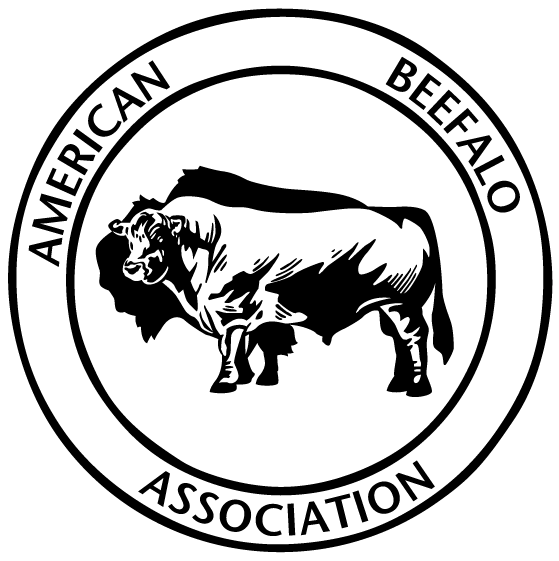 AMERICAN BEEFALO        ASSOCIATIONMAIL TO:14481 Millersburg Rd SWNavarre, OH 44662Full Name:  Farm Name  Farm Name  Farm NameLastFirstAddress:Street AddressStreet AddressStreet AddressStreet AddressStreet AddressStreet AddressStreet AddressStreet AddressApartment/Unit #CityCityCityCityCityCityCityStateZIP CodePhone:EmailNAME OFANIMAL  REG#DATE OF BIRTHBISON CONTENT:Sex:_______    Bred: _____Polled_____ Horned _______Expected calving date  Bison Markers:____________________________Service SireSire:Bison Content :Dam:       Bison Content:BANQUET TICKETS         $25.00 each  QTY  ________  TOTALENTRY FESS$50.00 by 2-25-21  QTY__________TOTAL____________ENTRY FEES$75.00  2-26 to 3-10-21  QTY__________TOTALENTRY FEES$100.00  3-11 to 3-28-21  QTY_________TOTAL                                                  TOTAL ENCLOSED